Кваліфікаційна карта наукової школи професора В.Б. Захожая1. Назва НШ: Наукова школа Навчально-наукового інституту економіки, менеджменту та фінансів.2. Галузь знань за державним переліком науково-технічної інформації ІІ.2.29. – Дослідження та розробки в галузі економічних наук. 3. Загальні відомості про НШ:3.1. Керівник - прізвище, ім'я, по-батькові та місце роботи: завідувач кафедри фінансів, банківської та страхової справи,  доктор економічних наук, професор Захожай Валерій Борисович.3.2. Кількісний склад НШ (осіб): 13 осіб;3.3. Кваліфікаційний склад НШ (осіб):- 4 доктора економічних наук;- 9  кандидатів економічних наук;3.4. Кількість  аспірантів, здобувачів, магістрів, студентів;4. Наукові досягнення школи:4.1. Найбільш вагомі результати:Коваль М.І., Матюха М.М. Комп'ютерні системи «1С: Бухгалтерія» Навч. посіб. – К.: ДП «Вид. дім «Персонал», 2010. – 244 с.Коваль М.І., Жанкевіч Л.В. Внутрішньогосподарський контроль:- навч. посібн. для студ. вищ. навч. закл./М.І. Коваль, Л.В. Жанкевіч. – К.:ДП «Вид. дім «Персонал», 2013. – 288 с.:іл.. – Бібліогр.: с. 278-287 (Рекомендовано Міністерством освіти і науки, молоді та спорту України (лист № 1/11-1318 від 01.02.12));Коваль М.І., Назаренко О.М., Коваль О.М. Організація виконання бюджету: навч.посіб. - К.:ДП «Вид. дім «Персонал», 2013, - 325 с.(Рекомендовано Міністерством освіти і науки, молоді та спорту України (лист № 1-11-18680 від 03.12.12)).Литвиненко Я. В. Податкові системи зарубіжних країн: Навч . посіб. / Я. В. Литвиненко, І. Д. Якушик — К.: МАУП, 2004. — 208 с. (Рекомендовано Міністерством науки і освіти України (лист 14/18.2-396 від 04.03.2004 р.)).Якушик І.Д. Податки в країнах світу : Довідник / Якушик І.Д., Литвиненко Я.В. — К. : МП ″Леся″ , 2004 — 480 с.Якушик І.Д.,Савчук В.І., Савчук Н.В. Міжнародні фінанси: навч. посібник/ І.Д. Якушик, В.І. Савчук, Н.В. Савчук. – К.: «МП Леся», 2014. – 548 с.Якушик І.Д., Поліванов В.Є., Савчук В.І. Міжнародна економіка: навч. посібник. - К.: «МП Леся», 2011. - 156 с.Кістерський Л.Л., Якушик І.Д., Липова Т.В., Голіонко Н.Г. Управління фінансами малого та середнього бізнесу. Підручник - К.: «МП Леся», 2008. -415 с. Литвиненко Я. В. Податкові системи зарубіжних країн: Навч . посіб. / Я. В. Литвиненко, І. Д. Якушик — К.: МАУП, 2004. — 208 с. (Рекомендовано Міністерством науки і освіти України (лист 14/18.2-396 від 04.03.2004 р.)).Конопліцький В. А. Економічний словник. Тлумачно-термінологічний /В. А. Конопліцький, Г. І.Філіна. - К. : КНТ, 2007. – 577 c.Філіна Г. І. Фінансова діяльність суб’єктів господарювання: Навч. посіб. / Г. І. Філіна. – К.: ЦУЛ, 2007. – 320 с.Захожай В.Б., Калина А.В. Статистика труда и занятости: Учеб.-метод. пособие. – К.: МАУП, 2000. – 80с. Захожай В.Б., Федорченко В.С. Правова статистика: Навч. Посіб. - К.: МАУП, 2003. – 368с. (Рекомендовано Міністерством освіти і науки України (лист № 14/18.2-195 від 28.01.02))Бухгалтерський облік у галузях економіки: Підруч. Для студ. вищ. навч. закл. / В.Б. Захожай, М.Ф. Базась, М.М. Матюха, В.М.Базась; За ред. В.Б.Захожая, М.Ф. Базася. - К.: МАУП, 2005. – 968с. (Рекомендовано Міністерством освіти і науки України (лист № 1/11-5126 від 08.12.03))Статистика: Опор. конспект лекцій / В.Б. Захожай, А.М. Єріна, І.А.Гончар та ін. - К.: МАУП, 2006. – 160с. Статистика економічного зростання та конкурентоспроможності країни: Навч.-метод. посіб. для самост. Вивчення дисципліни: У 2ч. / В.Б.Захожай, І.Г.Мнцуров, В.О. Нестеренко; За заг. ред. І.Г.Мнцурова. - К.: МАУП, 2007. – Ч.1. Статистичне оцінювання економічного зростання. - 318с. Захожай В.Б. Статистика якості: Підруч. для студ. вищ. навч. закл. / В.Б. Захожай, А.Ю. Чорний. - К.: МАУП, 2005. -576с. (Рекомендовано Міністерством освіти і науки України (лист № 14/18.2-195 від 28.01.05))Статистичне забезпечення управління економіко: прикладна статистика: Навч. посіб / А.В.Головач, В.Б Захожай, Н.А. Головач. - К.: КНЕУ, 2005. -333с. (Рекомендовано Міністерством освіти і науки України (лист № 14/18.2-1899 від 05.08.04)) Управління якістю: навч. посіб. для студ. вищ. навч. закл. / В.Б.Захожай, Н.Г. Салухіна, О.М. Язвінська, А.Ю. Чорний; за наук. ред. В.Б.Захожая. – К. : ДП «Вид. дім «Персонал», 2011.- 936 с. (Рекомендовано міністерством освіти і науки України (Лист № 1.4/18-Г-1365 від 02.08.07))Інформаційно-аналітичне забезпечення державного фінансового менеджменту (методологія і практика прикладної стітистики): навч. посіб. / А.В. Головач, В.Б.Захожай, . І.Г.Мнцуров, Н.А. Головач. - К.: КНЕУ, 2010. -260, (4)с. (Рекомендовано Міністерством освіти і науки України Лист від 24.06.10 № 1/11-5688))Фінансова статистика (з основами теорії статистика): Підручник / А.В. Головач, В.Б.Захожай, Н.А. Головач, А.А. Шустіков. - К.: МАУП, 2005. -496с. (Рекомендовано Міністерством освіти і науки України (лист № 1/11-2708 від 14.06.04))ЗахожайВ.Б. , Чорний А.Ю. Статистичне забезпечення управління якістю: Навчальний посібник. – Київ: Центр навчальної літератури, 2005. -340 с. (Рекомендовано Міністерством освіти і науки України як навчальний посібник для студентів вищих навчальних закладів (Лист № 14/18.2-1613 від 06.08.2003р.))ЗахожайВ.Б. Статистика: Підруч. для студ.вищ. навч. закл. / В.Б.Захожай, І.І. Попов. - К.: МАУП, 2006. -536с. (Рекомендовано Міністерством освіти і науки України (лист № 1/11-2105 від 14.05.04)).4.2. Найбільш вагомі результати за останні 5 років:Коваль М.І., Назаренко О.М., Коваль О.М. Організація виконання бюджету: навч.посіб. - К.:ДП «Вид. дім «Персонал», 2013, - 325 с.(Рекомендовано Міністерством освіти і науки, молоді та спорту України (лист № 1-11-18680 від 03.12.12));Коваль М.І., Жанкевіч Л.В. Внутрішньогосподарський контроль:- навч. посібн. для студ. вищ. навч. закл./М.І. Коваль, Л.В. Жанкевіч. – К.:ДП «Вид. дім «Персонал», 2013. – 288 с.:іл.. – Бібліогр.: с. 278-287 (Рекомендовано Міністерством освіти і науки, молоді та спорту України (лист № 1/11-1318 від 01.02.12)).Романова Л.В., Карбовька Л.О. - Організація та проведення круглих столів за участі маркетологів-практиків: круглий стіл «Проблеми соціально-економічного розвитку України»,м. Київ, ІМЕФІТ ПрАТ «ВНЗ «МАУП»,  10 грудня 2013 р. Кількість учасників – 11 осіб.круглий стіл «Стан та перспективи розвитку маркетингової діяльності в Україні», м. Київ, ІМЕФ ПрАТ «ВНЗ «МАУП»,  21 жовтня 2014 р. Кількість учасників – 22 особи.круглий стіл «Розвиток маркетингу України в умовах кризи», м. Київ, ІМЕФ ПрАТ «ВНЗ «МАУП»,31 березня 2015р. Кількість учасників – 19 осіб.круглий стіл «Перспективи розвитку маркетингу на підприємствах в умовах кризи» 5 квітня 2016 р. Кількість учасників – 7 осіб.круглий стіл «Напрями розвитку маркетингової діяльності на підприємствах України», м. Київ, ІМЕФ ПрАТ «ВНЗ «МАУП», 10 жовтня 2016р. Кількість учасників – 4 особи.Інформаційно-аналітичне забезпечення  маркетингової діяльності: теорія, методологія і практика: монографія/В.Б. Захожай. – Київ: ДП «Вид. дім «Персонал», 2017.  – 632с.Статистичне забезпечення маркетингу: навч. посіб./ [В.Б. Захожай, Л.В. Романова, Н.А. Головач та ін.]; під кер. та наук. ред. В.Б. Захожая. – К.: ДП «Вид. дім «Персонал», 2015. 400 с.Економічна теорія: :навч. посіб./ під кер. та наук. ред. В.Б. Захожая., – К.: ДП «Вид. дім «Персонал», 2015. 520 с.Маркетинг: теоретичні основи маркетингу: навч. посіб./ [В.Б. Захожай, Л.В. Романова, Н.А. Головач та ін.]; під кер. та наук. ред. В.Б. Захожая. –К.: ДП «Вид. дім «Персонал», 2015. 606 с.4.3. Кількість кандидатів, підготовлених за останні 5 років – 16 осіб, а саме:- Савченко Т.О. «Управління конкурентоспроможністю хлібопекарських підприємств»; - Андросюк Л.А. «Управління якістю продукції поліграфічних підприємств»; - Млинко І.Б. «Контролінг маркетингової діяльності на приладобудівних підприємствах»;- Марченко С.М. «Формування адаптивної системи маркетингового ціноутворення на підприємствах сільськогосподарського машинобудування»;- Яловега Л.В. «Формування маркетингового потенціалу в молокопереробних підприємствах»;- Квашук Д.М. «Інформаційно-аналітичне забезпечення економічної безпеки машинобудівних підприємств з використанням інструментів конкурентної розвідки»; - Савельєва О.О. «Підвищення ефективності системи соціально-орієнтованого управління підприємством»;- Башук Г.О. «Управління інноваційною діяльністю на машинобудівних підприємствах»; - Суворова С.Г. «Управління маркетинговим дослідженням на підприємствах деревообробної промисловості»; - Колесник В.М. «Управління витратами феросплавних підприємств»;- Шендерівська Л.П. «Управління розвитком поліграфічних підприємств»;- Бурсов Р.В. «Економічне стимулювання технологічного оновлення промислових підприємств (на прикладі підприємств машинобудування)»;- Онищук В.О. «Управління  розвитком економічного  потенціалу  промислових  підприємств  України (на прикладі  підприємств машинобудування)»;- Казак О.О.«Управління інвестиційною діяльністю машинобудівних підприємств»;- Каменева Н.В.«Управління еколого-економічною безпекою металургійного підприємства»;- Гвоздь М.Я.«Реінжиніринг бізнес-процесів приладобудівних підприємств».4.4. Кількість опублікованих монографій, підручників, навчальних посібників за останні 5 років – 25, а саме:Сафонова В.Є. Формування конкурентоспроможної економіки регіону Українського Причорномор’я: монографія / за наук. ред. д.е.н., проф., акад. Буркинського Б.В., НАН України, Інститут проблем ринку та економіко-екологічних досліджень. – Одеса: Оф ЧП «Офсет-иК», 2012. – 492 с. Амбросенко О.П. Розділ 11: Інфраструктура ринку // «Економічна теорія» Навч. посіб. під заг.ред. В.Б. Захожая – К.: ДП “Вид. дім “Персонал”, 2016.  – С. 184-202.Козлова А.І. Розділ 12: Домогосподарство // «Економічна теорія» Навч. посіб. під заг.ред. В.Б. Захожая – К.: ДП “Вид. дім “Персонал”, 2016.  – С. 203-217.Козлова А.І. Розділ 15: Капітал і наймана праця // «Економічна теорія» Навч. посіб. під заг.ред. В.Б. Захожая – К.: ДП “Вид. дім “Персонал”, 2016.  – С. 251-261.Козлова А.І. Розділ 25: Інфляція та антиінфляційна політика // «Економічна теорія» Навч. посіб. під заг.ред. В.Б. Захожая – К.: ДП “Вид. дім “Персонал”, 2016.  – С. 412-428.Козлова А.І. Розділ 27: Глобалізація світо господарських зв’язків // «Економічна теорія» Навч. посіб. під заг.ред. В.Б. Захожая – К.: ДП “Вид. дім “Персонал”, 2016.  – С. 443-467.Романова Л.В., Могилевська О.Ю., Слободяник Г.М Маркетинговий підхід до управління інноваційним розвитком  регіону // Стійкий економічний розвиток регіонів Колективна монографія. - Австрія, м. Відень.,  № 10/2016, с. 55 - 63 Маркетинг: теоретичні основи маркетингу: навч.посіб. / [В.Б. Захожай, Л.В. Романова, Н.А., Головач та ін.]; під кер. та наук. ред. В.Б. Захожая. – К.: ДП «Вид. дім «Персонал», 2015. 606 с.Статистичне забезпечення маркетингу: навч. посіб./ [В.Б. Захожай, Л.В. Романова, Н.А. Головач та ін.]; під кер. та наук. ред. В.Б. Захожая. –К.: ДП «Вид. дім «Персонал», 2015. 400 с.Романова Л.В., Гуменюк А.В. Формування маркетингу в овочевих підприємствах. – Монографія. - Умань: Вид. «Сочінський», 2014. - 249 с.Романова Л.В., Улянич К.Ф. Розвиток підприємницької діяльності та стан інформаційного забезпечення овочевих підприємств. Монографія.  – Умань :Видавничо-поліграфічний центр «Візаві», 2013. – 202с.Романова Л.В., Могилевська О.Ю. Маркетингове управління як стратегічний напрямок  розвитку підприємств машинобудування. Монографія. - К.: Видавництво КиМУ, 2012.- 225с.Братусь Г.А.Методический подход к оценке эффективности деятельности торгового предприятия / Г.А. Братусь // Современные императивы экономического управления предприятиями на потребительском рынке: Украина, Россия, Беларусь [коллективная монография]/ Под общ. Ред. Л.И Донец. – Донецк: ДонНУЭТ, 2013. – С439-453.Економічна теорія: навч. посіб. / [В. Б. Захожай, А. І. Козлова, О. А. Діденко та ін.]; під. кер. та наук. рек. В. Б. Захожая. – К.: ДП «Вид. дім «Персонал», 2015. – 520 с.Маркетинг: теоретичні основи маркетингу: навч. посіб./ [В.Б. Захожай, Л.В. Романова, Н.А. Головач та ін.]; під кер. та наук. ред. В.Б. Захожая. –К.: ДП «Вид. дім «Персонал», 2015. 606 с.Статистичне забезпечення маркетингу: навч. посіб./ [В.Б. Захожай, Л.В. Романова, Н.А. Головач та ін.]; під кер. та наук. ред. В.Б. Захожая. – К.: ДП «Вид. дім «Персонал», 2015. 400 с.Економічна теорія: :навч. посіб./ під кер. та наук. ред. В.Б. Захожая., – К.: ДП «Вид. дім «Персонал», 2015. 520 с. Інформаційно-аналітичне забезпечення  маркетингової діяльності: теорія, методологія і практика: монографія/В.Б. Захожай. – Київ: ДП «Вид. дім «Персонал», 2017.  – 632с.Професійна підготовка сучасного контролера [Текст] /А. І. Кузнецова / Освіта: соціальні аспекти в контексті економічного розвитку України: Монографія / за ред. професорів Лаптева СМ., Сідака B.C., Денисенка М.П. - К: Університет економіки та права «КРОК» 2014. – 410 с., с. 320-333.Мельник В.М., Якушик І.Д., Ломачинська І.А., Драган О.О. Формування фінансової поведінки домогосподарств в Україні. Монографія. - Херсон: Видавничий дім «Гельветика», 2014. -212 с.Якушик І.Д., Корень Н.В. Бюджетна політика України: сутність, стан та пріорітети розвитку / Монографія.-К.: «ПМ Леся», 2015- 164 с.Якушик І.Д., Савчук В.І., Савчук Н.В. Міжнародні фінанси: навч. посібник / І.Д. Якушик, В.І. Савчук, Н.В. Савчук. - К.: «МП Леся», 2014. - 548с.Якушик І.Д., Адміністративно-правове забезпечення економічної безпеки підприємств: навч. посіб. для студентів ВНЗ, слухачів магістрантів, аспірантів та курсів підвищення кваліфікації,.- К.: видавництво «Сталь», 2016.-313 с.Якушик І.Д., Толовій В.М., Городецька Т.Е., Бузинар Б.А. Фінансово-економічна безпека. Навчальний посібник. К.: «МП Леся», 2012. - 416с.Дахно І.І., Бабіч Г.В., Барановська В.М., Бовтрук Ю.А., Варениченко Л.Л. [та ін. Зовнішньоекономічний менеджмент. Навч. посіб. - К.: Центр учбової літератури, 2012. - 568 с.4.5. Кількість опублікованих за останні 5 років наукових статей з наукового напрямку НШ у фахових виданнях України та у виданнях, зареєстрованих у МОН України, у міжнародних наукових журналах, що індексуються наукометричними базами Scopus та Web of Science, та які мають посилання на лідерів та учасників школи  – 79, а саме:- Сафонова В.Є. Впровадження системи бюджетування в практику фінансово-економічної діяльності вищих навчальних закладів / В. Є. Сафонова // Науковий часопис «Університетські наукові записки»: зб. наук. пр. Хмельницького університету управління та права. – Хмельницький, 2016. – № 1. – С. 289-309. Сафонова В.Є. Методичні аспекти оцінки ефективності управління ресурсним забезпеченням освітніх інновацій // Наукові праці МАУП/. К.: МАУП, 2001 – Вип. 49 (2-2016). – К.: ДП “Вид. дім “Персонал”, 2016. – С.125-137. Сафонова В.Є. Управління інноваційним розвитком промислових підприємств // Наукові праці МАУП/. К.: МАУП, 2001 – Вип. 51 (4-2016). – К.: ДП “Вид. дім “Персонал”, 2016. Амбросенко О. П., Каленська О. В. Оцінка впливу землекористування на екологічну стабільність агроландшафтів (на прикладі Черкаської області) // Науковий вісник Херсонського державного університету. Серія "Економічні науки" // Том 1 № 18, Херсонський державний університет, 2016. – С.125-137;Oleksandra P Ambrosenko,  Anna A Obikhod.  Evalution methodology for competitive ecological potential in the context of ensuring ecological safety of Ukraine // Aktual'ni Problemy Ekonomiky = Actual Problems in Economics 179 (2016).  – С. 229-240.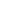 Oleksandra Ambrosenko. Проблеми розвитку сільських територій в Україні // International Scientific-Practical Conference Modern transformationof economics and management in the era of globalization // Klaipeda: Baltija Publishing,  2016. – С. 207-210Амбросенко О.П. Механізм державної підтримки сільськогосподарських підприємств // Формування ринкових відносин в Україні: Зб. наук. праць. - №2 (165). - К., 2015. - С. 62-67. Safonova, V. Y. (2015). Innovation studies and innovative capacity of education system: Economic and theoretical implications. Actual Problems of Economics, 170(8), 53-57. Safonova, V. Y., & Strelchenko, N. M. (2015). Foreign methods for encouraging innovation investment in higher education. Actual Problems of Economics, 173(11), 56-63. Сафонова В.Є. Концепція ефективного співфінансування інноваційного потенціалу вищої освіти// Наукові праці МАУП/. К.: МАУП, 2001 – Вип. 44 (1-2015). – К.: ДП “Вид. дім “Персонал” , 2015. – С.142-150. Сафонова В.Є. Фінансова модель інноваційної інфраструктури освітньої діяльності ВНЗ // Наукові праці МАУП/. К.: МАУП, 2001 – Вип. 46 (3-2015). – К.: ДП “Вид. дім “Персонал”, 2015. – С.113-127. Сафонова В.Є. Інноватика та інноваційна здатність системи освіти: економіко-теоретичний аспект//Актуальні проблеми економіки/К.: ВНЗ «Національна академія управління» . − №8(170) 2015. – С. 53-57; 13. Амбросенко О.П. Семантичний аналіз континууму поглядів на дефініцію витрати // Наукові праці МАУП/. К.: МАУП, 2001 – Вип. 43 (4-2014). – К.: ДП “Вид. дім “Персонал”, 2014. – С.124-127.14. Козлова А.І., Климчук М.М. Ітерація інституційної детермінанти розвитку підприємств альтернативної енергетики //Наукові праці МАУП/. К.: МАУП, 2001 – Вип. 43 (4-2014). – К.: ДП “Вид. дім “Персонал”, 2014. – С.147-153. 15. Романова Л.В.  Роль маркетингу в мотивації економічної діяльності підприємств машинобудування /Романова Л. В.// Наукові праці МАУП /редкол.: М. Н. Курко (голов. ред.) [та ін.]. – К.:  МАУП, 2001 – Вип. 4. – К.: ДП «Вид. дім «Персонал», 2016. Romanova L., Mohylevskaya O., Mohylevskyi Y., Shtanko A.(Ukraine) A culture of innovation enterprise in Ukraine. European Research: Innovation in science, education and technology. London, United Kingdom. 23-24 March 2016, Scientific journal «European Research», №3 (14) 2016 ISSN 2410-2873Романова Л.В. До проблеми формування маркетингу сільських територій / Романова Л.В. // Економіка та підприємництво: зб. наук. пр. молодих вчених та аспірантів КНЕУ. 2 .ч.1.№ 34-35 /2015.1-456. с.286-297.Романова Л.В. Аграрний маркетинг як важливий інструмент розвитку аграрного виробництва та сільських територій /Романова Л.В.// Наукові праці МАУП /редкол.: А.М.Подоляка (голов. Ред.) [та ін.].- К.МАУП, 2001. вип.45 (2-2015). – К.: ДП «Видавничий дім «Персонал», 2015.– с. 73-79.Романова Л.В. Ключові компетенції як важлива стратегічна складова конкурентоспроможного маркетингового потенціалу промислових підприємств /Романова Л.В.// Наукові праці МАУП/ редкол.: А.М.Подоляка (голов. Ред.) [та ін.].- К.МАУП, 2001. вип. 3 (46). – К.: ДП «Видавничий дім «Персонал», 2015. Романова Л.В. Теоретичні підходи до формування маркетингу сільських територій / Л.В. Романова // Актуальні проблеми економіки: наук. ек. журнал. №10 (167) / Нац. акад..упр. - К., 2015. Романова Л.В., Могилевський Ю.В. До проблеми формування ключових  компетенцій як важливого фактора конкурентоспроможності промислових підприємств в Україні  К., 2015. Карбовська Л.О. Маркетинг як важливий інструмент регулювання ринку освітніх послуг друк /Карбовська Л.О. //Формування ринкових відносин в Україні : зб. наук. праць. – Вип. 4 (167) /Наук. ред. І.Г. Манцуров. – К., 2015. – С. 134-139.Карбовська Л.О  Методичні підходи до оцінки рівня збалансованості попиту та пропозиції на ринку праці фахівців з вищою освітою в зарубіжних країн /Карбовська Л.О. // Наукові праці МАУП  / редкол.: А. М. Подоляка (голов. ред.) [та ін.].- К.: МАУП, 2001. вип. 43 (4 - 2014). – К.: ДП «Вид. дім «Персонал», 2015.– с. 143 - 146.Карбовська Л.О. Напрями удосконалення методичних положень рейтингової оцінки результатів діяльності ВНЗ України друк /Карбовська Л.О.// Актуальні проблеми економіки: наук. екон. журн. №. 5 (167) / Нац. акад. упр. – К., 2015 – С. 184-191.Карбовська Л.О. Вища освіта – фактор конкурентоспроможності країн на світовому ринку /Карбовська Л.О.// Проблеми модернізації України:[зб. наук.пр.] / МАУП.– К.:ДП «Видавничий дім «Персонал», 2015.– С.145-148.	Карбовська Л.О. Досвід зарубіжних країн щодо регулювання попиту і пропозиції на ринку праці фахівців з вищою освітою /Л.О.Карбовська// Наукові праці МАУП – Вип.42(3-2014). – К. «ДП «Видавничий дім «Персонал», 2014. – С.167-172.Карбовська Л.О. Теоретико-методичні підходи до державного регулювання ринку праці фахівців з вищою освітою / Л.О.Карбовська // Формування ринкових відносин в Україні : зб. наук. праць. – Вип. 9 (159) /Наук. ред. І.Г.Манцуров. – К., 2014 – С. 134-139.Карбовська Л.О. Методичні підходи до оцінки рівня збалансованості попиту і пропозиції на ринку праці фахівців з вищою освітою в зарубіжних країнах// Наукові праці МАУП – Вип.43 (4-2014). – К. «ДП «Видавничий дім «Персонал», 2014. – С.143-147.Карбовська Л.О. Моделі фінансового забезпечення вищої освіти в зарубіжних країнах // Становлення і розвиток української державності: [зб. наук. пр.] / Вип.12:  Матеріали Х Всеук. наук.-практ. конф. «Становлення і розвиток української державності: історія, сучасність, зарубіжний досвід» – К. «ДП «Видавничий дім «Персонал», 2014. – С.363-367.Романова Л.В., Гуменюк А.В. Концептуальные подходы к современным стратегиям в овощеводстве /Л.В. Романова, А.В Гуменюк// Материалы V Международной научно-практической конференции «Аграрная наука и образование на современном этапе развития: опыт, проблемы и пути их решения». – Ульяновск, УГСХА им. П. А.Столыпина, 2013. – Т.3. – С.18-22.Романова Л.В. До проблеми формування сучасної  моделі маркетингу в Україні / Л.В. Романова// Економіка АПК, 2013,  № 5 с.79-86.Романова Л.В. Роль маркетингових інструментів у забезпеченні міжнародних конкурентних переваг підприємства у сфері Інтернет послуг.- Міжнародна економічна політика;наук.журн. .- К. :КНЕУ, .2012. Спецвипуск.У  2 ч..Ч 1-608с., сс 566-572..0,5 д.а.Романова Л.В. До проблеми формування внутрішнього маркетингу як важливої складової ефективності підприємства. Формування ринкової економіки: Зб. наук. пр- К. :КНЕУ, .2012.  №28. Ч.2. 1-648с. сс116-124.Карбовська Л.О. Напрями вдосконалення державного регулювання системи вищої освіти в Україні // Формування ринкових відносин в Україні : зб. наук. праць. – Вип. 3 (130) /Наук. ред. І.Г.Манцуров. – К., 2012 – С. 134-139. Садєков А.А. Контролінг як система стратегічного управління ефективністю на підприємствах військової торгівлі України / А.А. Садєков, Г.А. Братусь // Збірник наукових праць Донецького державного університету управління «Економічні та екологічні механізми розвитку України та її регіонів: Серія «Економіка», Т.ХІІІ, вип. 247. – Донецьк, 2012. – С. 23-29 Садєков А.А. Обґрунтування стратегічних напрямів підвищення ефективності діяльності підприємств військової торгівлі України / А.А. Садєков, Г.А. Братусь // Сталий розвиток економіки. Всеукраїнський науково-виробничий журнал. – Хмельницький національний університет, 2012. – №5 (15). – С. 238-242. Садєков А.А. Обґрунтування стратегічних напрямів підвищення ефективності діяльності підприємств військової торгівлі України / А.А. Садєков, Г.А. Братусь // Сталий розвиток економіки. Всеукраїнський науково-виробничий журнал. – Хмельницький національний університет, 2012. – №5 (15). – С. 238-242. Братусь Г.А. Методика оцінки ефективності діяльності підприємств військової торгівлі України на основі експрес-аналізу/ А.А. Садєков, Г.А. Братусь // Торгівля і ринок України: темат. зб. наук. пр. – Донецьк: ДонНУЕТ, 2012. – Вип. 34. – С. 296-302 Братусь Г. А. Формування економіко-математичної оптимізаційної моделі підвищення ефективності діяльності підприємств військової торгівлі України / Г.А. Братусь // Всеукраїнський науково-виробничий журнал «Інноваційна економіка». – Тернопіль, 2013. – № 7(45). – С. 339-342. Братусь А.А. Исследование эффективности деятельности предприятий военной торговли Украины: концептуальный подход / А.А. Братусь // Экономика и предпринимательство. – Москва, 2013. – № 11 (40). С. 84-89. Братусь Г.А.Класифікація основних видів економічної ефективності торговельного підприємства / Г.А. Братусь // Торгівля і ринок України: темат. зб. наук. пр. – Донецьк: ДонНУЕТ, 2013. – Вип. 36. – С. 146-155. Братусь Г.А. Методичний підхід до розробки збалансованої оцінки ефективності діяльності сучасних промислових підприємств / Г.А Братусь // Наукові праці МАУП / редкол.: М. Н. Курко (голов. ред.) [та ін.]. – К.:  МАУП, 2001 – Вип. 50 (3 - 2016). Політичні, юридичні, економічні науки. – К.:ДП «Вид. дім «Персонал», 2016.Захожай В. Б., Братусь Г.А. Методичні засади формування стратегії підвищення ефективності діяльності промислових підприємств // В. Б. Захожай, Г.А Братусь//Європейські перспективи. – 2017. – Вип. 1. – С. 152-158.Захожай В. Б., Бурсов Р. В. Методичні положення щодо оцінювання ефективності діяльності промислових підприємств як передумов економічного стимулювання їх технологічного оновлення // Наукові праці МАУП / редкол.: М. Н. Курко (голов. ред.) [та ін.]. – К.:  МАУП, 2001 – Вип. 48 (1 - 2016). Політичні, юридичні, економічні науки. – К.:ДП «Вид. дім «Персонал», 2016. – с. 120-128. Захожай В. Б., Бурсов Р. В., Захожай К. В. Оцінювання структурної інформації діяльності підприємств машинобудування як передумови обґрунтування пропозицій щодо економічного стимулювання їх технологічного оновлення // Наукові праці МАУП / редкол.: М. Н. Курко (голов. ред.) [та ін.]. – К.:  МАУП, 2001 – Вип. 48 (1 - 2016). Політичні, юридичні, економічні науки. – К.:ДП «Вид. дім «Персонал», 2016. – с. 129-136. Захожай В. Б., Казак О. О. Моделювання управління інвестиційною діяльністю машинобудівних підприємств на базі виробничих функцій // Наукові праці МАУП / редкол.: М. Н. Курко (голов. ред.) [та ін.]. – К.:  МАУП, 2001 – Вип. 48 (1 - 2016). Політичні, юридичні, економічні науки. – К.:ДП «Вид. дім «Персонал», 2016. – с.137-147. Захожай В. Б., Бурсов Р. В. Шляхи вдосконалення системи інформаційно-аналітичного забезпечення економічного стимулювання технологічного оновлення промислових підприємств // Наукові праці МАУП / редкол.: М. Н. Курко (голов. ред.) [та ін.]. – К.:  МАУП, 2001 – Вип. 49 (2 - 2016). – К.: ДП «Вид. дім «Персонал», 2016. – с.110 – 119.Захожай В. Б., Корецька О. В., Аналітична модель конкурентоспроможності підприємства в контексті його конкурентного технологічного потенціалу // Наукові праці МАУП / редкол.: М. Н. Курко (голов. ред.) [та ін.]. – К.:  МАУП, 2001 – Вип. 49 (2 - 2016). – К.: ДП «Вид. дім «Персонал», 2016. – с.120 – 124.Захожай В. Б., Корецька О. В. Методика розрахунку інтегрального показника інноваційної спрямованості підприємств // Наукові праці МАУП  /редкол.: А. М. Подоляка (голов. ред.) [та ін.].- К.: МАУП, 2001. вип. 44 (1 - 2015). – К.: ДП «Вид. дім «Персонал», 2015.– с. 158-165. Захожай В. Б., Бурсов Р. В. Сучасні підходи щодо визначення технологічного рівня промислових підприємств // Наукові праці МАУП  / редкол.: А. М. Подоляка (голов. ред.) [та ін.].- К.: МАУП, 2001. вип. 43 (4 - 2014). – К.: ДП «Вид. дім «Персонал», 2014.– с. 109-116.Захожай В. Б., Головач Н. А., Захожай К. В., Казак О. О. Інформаційно-аналітичне забезпечення економічної безпеки (статистичний аспект) // Наукові праці МАУП  / редкол.: А. М. Подоляка (голов. ред.) [та ін.].- К.: МАУП, 2001. вип. 42 (3 - 2014). – К.: ДП «Вид. дім «Персонал», 2014.– с. 141-145.Захожай В. Б., Бурсов Р. В. Сучасні підходи щодо визначення технологічного рівня промислових підприємств // Наукові праці МАУП  / редкол.: А. М. Подоляка (голов. ред.) [та ін.].- К.: МАУП, 2001. вип. 42 (3 - 2014). – К.: ДП «Вид. дім «Персонал», 2014.– с. 159-166.Захожай В. Б., Бурсов Р. В. Напрями вдосконалення податкового стимулювання на основі перспектив технологічного розвитку машинобудівних підприємств // Європ. перспективи. – 2016. № 2. с. 122 – 137.Захожай В. Б., Казак О. О. Факторний аналіз фінансових показників підприємств, що визначають їх інвестиційну привабливість // Європ. перспективи. – 2016. № 3. с. 17 – 27.Захожай В. Б.,  Захожай К. В. Графічний аналіз розвитку бюджетної системи України в Microsoft Exel // Європ. перспективи. – 2012. № 4 ч.2., с. 201 – 208.Захожай В. Б., Захожай К. В. Система управлінських рішень за результатами статистичного аналізу держбюджету України // Європ. перспективи. – 2014. № 5. с. 14 – 21 Захожай В. Б., Казак О. О. Щодо оцінювання інвестиційної привабливості // Європ. перспективи. – 2013. № 7. с. 213 – 222.Захожай В. Б. Інформаційно-аналітичне забезпечення маркетингу на засадах прикладної статистики // Актуальні проблеми економіки: наук. ек. журнал. №7 (169) / Нац. акад.упр. - К., 2015. – с. 39-49.Захожай В. Б., Казак О. О. Факторний аналіз як інструмент управління машинобудівних підприємств / В. Б. Захожай, О. О. Казак // Екон. простір: збір. наук. пр. - № 99. – Д.: ПДАА, 2015. – С. 136 -153.Захожай В. Б., Казак О. О. Методика аналізу структурних зрушень інвестиційних доходів машинобудівних підприємств / Захожай В. Б., Казак О. О. // наук. журн. Бізнес інформ: - 2015 - № 8 (451) – С. 102-107.Кузнецова А.І. Механізм внутрішнього контрою за інноваційним розвитком підприємства/А.І. Кузнецова//Шляхи підвищення будівництва в умовах формування ринкових відносин: 36. наук, праць. - Вип. 28. У Зч. 4.2 -К: КНУБА, 2012. - с.200, с.131-140.Кузнецова А.І. Економічна політика держави в системі підготовки фахівців-контролерів/ A.I. Кузнецова / Вісник КНУТД. Тематичний випуск. -2014.-№ 1 (75), с. 213-221.Кузнецова А.І. Требования к информации в системе контролинга/ А.И. Кузнецова / Новая экономика. Спецвыпуск. -октябрь 2014, с. 150-153.Кузнецова А.І. Информационная поддержка адаптивной системы контролинга промышленного предприятия/ А.И. Кузнецова / Новая экономика. Спецвыпуск. -октябрь 2014, с. 153-156.Кузнецова А.І. Інвестиційне забезпечення розвитку контролінгу на підприємстві/ А.І. Кузнецова / Інвестиції: практика та досвід. - 2014. -№ 17, с. 52-56.Кузнецова А.І. Економічна сутність контролінгу в сучасних умовах [Електронний ресурс] / А.І. Кузнецова // Ефективна економіка. - 2014. - №8. - Режим доступу: http://www.economy.naykaxom.ua/?op=l&z=3246.Кузнецова А.І. Модель адаптивної системи контролінгу підприємства / A.I. Кузнецова / Економіка та держава. - 2014. - № 10, с.93 – 96.Кузнецова А.І. Контролінг як напрям забезпечення економічної безпеки підприємства// Вісник Черкаського університету: Серія: Економічні науки - № 39 - (332) - 2014. - С. 33-37/Скиба Г.І. Конкурентоспроможність як категорія і як властивість підприємства, що функціонує в умовах ринкової економіки / Г.І. Скиба // Облік і фінанси АПК. – 2012. - №1. – С. 135-138.Скиба Г.І. Характеристика конкурентного середовища підприємства та його основні елементи / Г.І. Скиба // Наукові праці Полтавської державної аграрної академії. Вип. 1 (8). Т.1. Полтава: ПДАА – 2014. – С. 310-315.Скиба Г.І. Діагностика фінансового стану як одна з найважливіших характеристик виробничо-фінансової діяльності підприємства / Г.І. Скиба // Електронне наукове фахове видання. Економіка. Управління. Інновації. Житомирський державний університет ім. Івана Франка. Житомир: - 2014.Скиба Г.І., Беженар І.М. Аспекти економічної безпеки аграрного підприємництва// Наукові праці МАУП / редкол.: М. Н. Курко (голов. ред.) [та ін.]. – К.:  МАУП, 2001 – Вип. 51 (4 - 2016). Політичні, юридичні, економічні науки. – К.:ДП «Вид. дім «Персонал», 2016.Якушик І.Д., Бузинар Б.А. Модернізація української економіки на інноваційних засадах як фактор забезпечення національної безпеки // Зовнішня торгівля: економіка, фінанси, право. - № 4. - 2012. - С. 93-99.Коваль М. І. Управління бізнесом: облік, аналіз, аудит/М.І. Коваль. -К.: Персонал / журнал інтелектуальної еліти, МАУП № 6 (158) / 2012 р. – С. 26-34.Коваль М. І. Контроль витрат на виробництво продукції та калькулювання її собівартості/М.І. Коваль. - К.: Персонал / журнал інтелектуальної еліти, МАУП № 4 (162) / 2013 р. – С. 20-26.Коваль М. І. Проблеми удосконалення контролю дебіторської заборгованості підприємства та шляхи її скорочення в умовах фінансової кризи/М.І. Коваль. -[Зб. наук. пр.] / МАУП. Випуск 45 (2-2015). - К.: ДП. «Вид. дім «Персонал», 2015. – С. 77-83.Коваль М. І. Роль і значення обліку, аналізу і аудиту в системі економічної безпеки підприємства в умовах застосування інформаційних технологій/ М.І. Коваль. -[Зб. наук. пр.] / МАУП. Випуск 46 (ІІІ-2015). - К.: ДП «Вид. дім «Персонал», 2015. – С. 147-156.Варениченко Л. Л. Концептуальні підходи до статистичної оцінки результативності фінансового інвестування / Л. Л. Варениченко, І. В. Варениченко // Науковий вісник Національної академії статистики, обліку та аудиту. - 2012. - № 4. - С.16-22.Варениченко Л. Л., Фещенко О. Л. Застосування моделі платіжного балансу для статистичного аналізу і прогнозування. Наукові праці МАУП / редкол.: А. М. Подоляка (голов. ред.) [та ін.]. — К. : МАУП, 2001— Вип. 44 (1–2015). Педагогічні науки. — К. : ДП “Вид. дім “Персонал”, 2015. - C. 151-1574.6. Кількість наукових конференцій, ініційованих НШ (участь у оргкомітеті, програма тощо) за останні 5 років: 5 конференцій.Науково-практична конференція ІМЕФІТ «Проблеми соціально-економічного розвитку України» грудень . Київ.Науково-практична конференція  ІМЕФІТ «Проблеми соціально-економічного розвитку України», 10грудня 2013 р.ІІІ Наукова – практична конференція «Проблеми і перспективи соціально – економічного розвитку України в умовах Європейської інтеграції», м Київ, ІМЕФІТ ПрАТ «ВНЗ «МАУП», 20 листопада 2014 р.Всеукраїнська науково-практична конференція “Проблеми та перспективи соціально-економічного розвитку економіки України в умовах європейської інтеграції”, 28 травня 2015 р.ІІ Всеукраїнська науково-практична інтернет-конференція “Проблеми та перспективи соціально-економічного розвитку економіки України в умовах європейської інтеграції”, 26 травня 2016 р.4.7. Кількість доповідей учасників НШ на наукових конференціях різного рівня, у тому числі міжнародних, закордонних за останні 5 років – 67, а саме:Амбросенко О.П. Вплив  глобалізації на інноваційний розвиток економіки. Науково-практична конференція ІМЕФІТ «Проблеми соціально-економічного розвитку України» грудень . Київ. Козлова А.І. Тенденції надходження Іноземних інвестицій в Україну в 2008-2012рр. науково-практична конференція ІМЕФІТ «Проблеми соціально-економічного розвитку України» грудень . Київ. Козлова А.І.  Іноземне інвестування в економіку України. ІІІ Наукова – практична конференція «Проблеми і перспективи соціально – економічного розвитку України в умовах європейської інтеграції». Грудень 2013 р.Амбросенко О.П. Перспективи розвитку сільськогосподарських підприємств. ІІІ Наукова – практична конференція «Проблеми і перспективи соціально – економічного розвитку України в умовах європейської інтеграції». Грудень 2013 р.Сафонова В.Є. Управління підприємницькою діяльністю державних вищих навчальних закладів. Міжнародна науково-практична конференція “Управління бізнесом в умовах глобальної нестабільності”, 26 березня 2015 р.Сафонова В.Є. Теоретичні основи маркетингового супроводу освітніх послуг. Всеукраїнська науково-практична конференція “Проблеми та перспективи соціально-економічного розвитку економіки України в умовах європейської інтеграції”, 28 травня 2015 р. Амбросенко О.П. Методологія розробки стратегії розвитку сільських територій на рівні регіону. Всеукраїнська науково-практична конференція “Проблеми та перспективи соціально-економічного розвитку економіки України в умовах європейської інтеграції”, 28 травня 2015 р. Козлова А.І. Інноваційна діяльність-запорука успішного функціонування економіки України. Всеукраїнська науково-практична конференція “Проблеми та перспективи соціально-економічного розвитку економіки України в умовах європейської інтеграції”, 28 травня 2015 р.Сафонова В.Є. Новий проект Закону «Про освіту», як чинник, що гальмує розвиток української освіти. Міжнародна науково-практична конференція “Правова держава та демократичне суспільство: фактори розвитку та взаємодії”, 14 квітня 2016 р. Сафонова В.Є. Нові форми взаємодії освіти і бізнесу як необхідна передумова формування інноваційної стратегії розвитку країни. ІІ всеукраїнська науково-практична онлайн-конференції “Проблеми і перспективи соціально-економічного розвитку економіки України в умовах європейської інтеграції”, 26 травня 2016 раСафонова В.Є. Управління якістю і якість управління (освітній аспект). Всеукраїнська науково-практична конференція “Європейський вимір реформування публічного управління в Україні”, 24 листопада 2016 р. Амбросенко О.П. Концепції розвитку сільських територій в контексті забезпечення продовольчої безпеки. ІІ всеукраїнська науково-практична онлайн-конференція “Проблеми і перспективи соціально-економічного розвитку економіки України в умовах європейської інтеграції”, 26 травня 2016 р. Козлова А.І. Особливості іноземного інвестування в економіку України. ІІ всеукраїнська науково-практична онлайн-конференція “Проблеми і перспективи соціально-економічного розвитку економіки України в умовах європейської інтеграції”, 26 травня 2016 р. Карбовська Л.О. Використання екологічно маркетингу в реалізації концепції сталого розвитку// V Всеукраїнська науково-практична конференція „Проблеми та перспективи розвитку маркетингу, зв’язків з громадськістю та дизайну в умовах глобалізації та розбудови української держави”, 24 березня 2016 р., м. Київ.Карбовська Л.О. Особливості фінансування вищої освіти у зарубіжних країнах // ІІІ Міжвузівська наукова конференція „Фінансові аспекти діяльності підприємств в умовах кризи”, 25 березня 2016 р., м. КиївКарбовська Л.О. Ретроспективний аналіз становлення й розвитку державного регулювання системи освіти. Міжнародні науково-практична конференція «Правова держава та демократичне суспільство: фактори розвитку та співпраці», м. Київ, 14 квітня 2016 року Романова Л.В. Ефективна система організації маркетингової інформації на підприємстві // Всеукраїнська науково-практична конференція «Актуальні проблеми економіки та управління в умовах системної кризи», м. Львів, 29 листопада 2016 р.Романова Л.В., Могилевський Ю.В. До проблеми формування ключових компетенцій як важливого фактора конкурентоспроможності промислових підприємств в Україні // Міжнародна науково-практична конференція «Економіка, наука, освіта: інтеграція та синергія» 17-22 січня 2016р., м. Братислава (Словаччина)Романова Л.В. Формування конкурентоспроможного маркетингового потенціалу як стратегічний напрям розвитку промислових підприємств // Всеукраїнська науково-практична конференція «Проблеми та перспективи соціально-економічного розвитку економіки України в умовах європейської інтеграції», 28 травня 2015р.Карбовська Л.О. Маркетинг в управлінні діяльністю ВНЗ України // Всеукраїнська науково-практична конференція «Проблеми та перспективи соціально-економічного розвитку економіки України в умовах європейської інтеграції», 28 травня 2015р.Романова Л.В. Маркетинг сільських територій: теорія і напрями становлення // Науково-практична конференція «Модернізація України: проблеми та технології успішності (питання економіки, права, соціології, освіти і культури)», 12 листопада 2015р.Карбовська Л.О Вища освіта – фактор конкурентоспроможності країн на світовому ринку // Науково-практична конференція «Модернізація України: проблеми та технології успішності    (питання економіки, права, соціології, освіти і культури)», 12 листопада 2015р. Романова Л. В Територіальний маркетинг, як основний інструмент розвитку агропромислового підприємства та сільських територій// Науково-практична конференція «Проблеми і перспективи соціально-економічного розвитку України в умовах Європейської інтергації », м. Київ, ІМЕФ ПрАТ «ВНЗ «МАУП»,  20 листопада  2014 р.Карбовська Л.О Маркетинг освітніх послуг: орієнтація на цінності // Науково-практична конференція «Проблеми і перспективи соціально-економічного розвитку України в умовах Європейської інтергації», м. Київ, ІМЕФ ПрАТ «ВНЗ «МАУП»,  20 листопада  2014 р. Романова Л.В. Проблеми формування маркетингу в аграрному секторі // Науково-практична конференція «Стан та перспективи розвитку маркетингової діяльності в Україні», м. Київ, ІМЕФ ПрАТ «ВНЗ «МАУП»,  21 жовтня 2014 р.Карбовська Л.О Маркетинг 3.0: перспективи розвитку в Україні // Науково-практична конференція «Стан та перспективи розвитку маркетингової діяльності в Україні», м. Київ, ІМЕФ ПрАТ «ВНЗ «МАУП»,  21 жовтня 2014 р. Романова Л.В. До проблеми формування концепції аграрного маркетингу // IX Всеукраїнська науково-практична конференція «Становлення та розвиток української державності: історія, сучасність, зарубіжний досвід», м. Київ, 6 листопада 2014 року. Карбовська Л,О. Моделі фінансового забезпечення вищої освіти в зарубіжних країнах // IX Всеукраїнська науково-практична конференція «Становлення та розвиток української державності: історія, сучасність, зарубіжний досвід», м. Київ, 6 листопада 2014 року.Романова Л.В. Особливості формування сучасної моделі маркетингу в аграрних підприємствах// Науково-практична конференція «Проблеми соціально-економічного розвитку України»,м. Київ, ІМЕФІТ ПрАТ «ВНЗ «МАУП»,  10 грудня 2013 р. Романова Л.В Розвиток маркетингу в Україні: проблеми і перспективи // IX Всеукраїнська науково-практична конференція «Становлення та розвиток української державності: актуальні проблеми державного та регіонального управління на сучасному етапі розвитку суспільства», м. Київ, 14 листопада 2013р. Братусь Г.А. Еволюція концептуальних підходів до контролінгу на підприємстві / Г.А. Братусь // Сучасні тенденції соціально-економічного розвитку: виклики посткризового періоду: Матер. ІХ Міжнар. наук.-практ. конф., (13-14 квітня). – Львів, 2012 р. – С. 23-25.Братусь Г.А. Оцінка операційного левериджу у дослідженні ефективності діяльності підприємств військової торгівлі України / Г.А. Братусь // Економіка України в умовах глобальної нестабільності: Матер. ХІІ Міжнар. наук.-практ. конф., (1 червня). – Київ, 2012 р. – С. 22-25.Братусь Г.А. Оцінка ефективності використання сукупних ресурсів торговельних підприємств / Г.А. Братусь // Розвиток механізмів функціонування економіки та фінансово-кредитного сектору в умовах євроінтеграційних процесів. Матер. ІІ Міжнар. наук.-практ. конф. – Сімферополь, 2012 р. – С. 51-52.Коваль М.І. «Оцінка та класифікація основних засобів: теорія, практика, шляхи вдосконалення» //Становлення і розвиток української державності: [Зб. наук. пр.] МАУП. - К.: ДП «Видавничий дім «Персонал». 2008 - МАУП. – Вип. 10: Матеріали IX Всеукр. наук.-практ. конф. «Становлення та розвиток української державності і актуальні проблеми державного та регіонального управління на сучасному етапі розвитку суспільства», м. Київ, - 14 листопада 2013 р. / редкол. А.М. Подоляка (голова) [та ін.]. - 2014. – С. 150-156. Коваль М.І. Особливості застосування методики аудиту розрахунків з оплати праці на підприємстві: [Зб. Наук. пр.] /МАУП. К.: ДП «Вид. дім «Персонал», 2015. – вип.14: Матеріали Всеукр. наук.-практ. конф. «Проблеми та перспективи соціально-економічного розвитку економіки України в умовах європейської інтеграції», 28 травня 2015р./ редкол.: А.М.Подоляка (голова) [ та ін.]. – 2015. – С. 77-81.Чеховська О.М., Коваль М.І. Реформування і розвиток бухгалтерського обліку в Україні: [Зб. Наук. пр.] /МАУП. К.: ДП «Вид. дім «Персонал», 2015. – вип.14: Матеріали Всеукр. наук.-практ. конф. «Проблеми та перспективи соціально-економічного розвитку економіки України в умовах європейської інтеграції», 28 травня 2015р./ редкол.: А.М.Подоляка (голова)  [ та ін.]. – 2015. – С. 127-131Коваль М.І. Податкова проблема: очікування та реалії 2016 року/М.І. Коваль// Проблеми модернізації України: зб. Наук. Пр./МАУП – вип.3: Матеріали Міжнародної Наук.-практ. Конф. «Правова держава та демократичне суспільство: фактори розвитку та взаємодії  (м. Київ, 14 листопада 2016р.)/редкол.: М.Н. Курко (голова)  – К.: ДП «Видавничий дім «Персонал», 2016.– С. 42-46.Коваль М.І., Бензарь А.С. Персонал як визначальний ресурс конкурентоздатного підприємства/М.І. Коваль, А.С. Бензарь// Проблеми і перспективи соціально-економічного розвитку України в умовах європейської інтеграції: Матеріали ІІ Всеукр. наук.-практ. конф., 26 трав. 2016 р. Вип. 1. — К.: ДП «Видавничий дім «Персонал», 2016. – С. 30-35.Коваль М.І., Козленко О.Ю. ІТ-технології як шлях до підвищення конкурентоспроможності підприємств/М.І. Коваль, О.Ю. Козленко// Проблеми і перспективи соціально-економічного розвитку України в умовах європейської інтеграції: Матеріали ІІ Всеукр. наук.-практ. конф., 26 трав. 2016 р. Вип. 1. – К.: ДП «Видавничий дім «Персонал», 2016. – С. 82-87.Захожай В. Б., Казак О. О. Інвестиційна діяльність машинобудівних підприємств як об’єкт статистичного дослідження / Захожай В. Б., Казак О. О. // Матеріали Х Всеукр. наук. практ. конф. «Становлення і розвиток української державності: історія, сучасність, зарубіжний досвід», (6 листоп. 2014 р.) /  [редкол.: А.М. Подоляка (голова) та ін.] – 2014. – Вип. 12 – С. 233 – 243. Кузнецова А.І. Management accounting and enterprise strategy development/А.І. Кузнецова// Економіка і управління: погляд молоді: зб. Матеріалів IV Всеук. наук, студент, конф., 1-2 берез. 2012 р. / М-во освіти і науки, молоді та спорту України, Донец, нац. ун-т економіки і торгівлі ім. М. Туган-Барановського, Ін-т економіки і упр. - Донецьк: ДонНУЕТ, 2012. - Т.1.-445с, с.373-374Кузнецова А.І. Лізинг як засіб оснащення та фінансування підприємств/А.І. Кузнецова// Материали за 8-а международна научна практична конфренция, «Найновите научи постижения», -2012. Томі. Икономики.София. «Бял ГРАД-БГ» ОДД - 80стр., с.21-23.Кузнецова А.І. Особливості методики аудиту виробничих запасів/А.І. Кузнецова//Тези доповідей XI Всеукраїнської наукової конференції молодих вчених та студентів «Наукові розробки молоді на сучасному етапі», 19-20 квітня 2012 року. Київ-КНУТД, Том ІІІ,с. 58Кузнецова А.І. Систематизация приемов и процедур учета и внутреннего аудита/А.І. Кузнецова// Актуальные проблемы бухгалтерского учета, анализа, аудита и контроля в условиях открытой экономики. /Материалы Международной научно-практической конференции, посвященной 70-летию известного ученого в области бухгалтерского учета и аудита Мирзобека Шобекова. Под ред. А. X. Менгниева и A.A. Мирзоалиева - Душанбе: ОИПБА РТ, 2012. - 325с.Кузнецова А.І. Контролінг і планування як інструмент успішного управління підприємством/А.І. Кузнецова//Materialy IX mezinarodni vedecko - prakticka konference «Moderni vymozenosti vedy - 2013». - Dil 8. Ekonomicke vedy: Praha. Publishing House «Education and Science» s.r.o - 72 stran, s.54-57Кузнецова А.І. Внутрішній аудит як елемент системи економічної безпеки підприємства/А.І. Кузнецова//Перспективи управлінської діяльності суб'єктів господарювання в контексті економічної безпеки: Матеріали Міжнародної науково - практичної конференції, Черкаси, 29-31 березня 2013 р. / за ред. проф. Сідака B.C., проф. Денисенка М.П. та проф. Мігус І.П. - Черкаси: вид-во ПП Чабаненко Ю.А., 2013. - 492 с, с.25-28Кузнецова А.І. Внутрішній контроль в системі економічної безпеки підприємства/А.І. Кузнецова//Перспективи управлінської діяльності суб'єктів господарювання в контексті економічної безпеки: Матеріали Міжнародної науково-практичної конференції, Черкаси, 29-31 березня 2013 р. / за ред. проф. Сідака B.C., проф. Денисенка М.П. та проф. Мігус І.П. - Черкаси: вид-во ПП Чабаненко Ю.А., 2013. -492 а, с.79-83.Кузнецова А.І. Сучасні підходи до визначення сутності внутрішнього аудиту/А.І. Кузнецова// Тези доповідей XII Всеукраїнської наукової конференції молодих вчених та студентів «Наукові розробки молоді на сучасному етапі», 25-26 квітня 2013 року. Київ-КНУТДКузнецова А.І. Внутрішній контроль фінансування у вищому навчальному закладі /А.І. Кузнецова//Програма XI Всеукраїнської науково-практичної конференції "фінансова система України: становлення та розвиток" Острог, 17-18 травня 2013 р.Кузнецова А.І. Економічні передумови виникнення контролінгу на промисловому підприємстві/А.І. Кузнецова//Materialy X Mijdzynarodowej naukowi-praktycznej konferencji «Aktualne problemy nowoczesnych nauk - 2014» Volume 7. Ekonomiczne nauki. : Przemysl. Nauka і studia -96 str. s.30-33.Кузнецова А.І. Контролінг як інструмент трансформації управління підприємством/А.І. Кузнецова//Соціально-економічні напрями трансформації держави та регіонів: матеріали Міжнародної науково-практичної конференції (Львів, 29-30 серпня 2014 року) / ГО «Львівська економічна фундація». - Львів: ЛЕФ, 2014. -140с, с. 97-99.Скиба Г.І. Створення позитивного іміджу як складова його конкурентоспроможності / Г.І. Скиба // Напрямки економічного розвитку, управління та регулювання в АПК. Матеріали міжнародної науково-практичної Інтернет-конференції (м. Полтава, 15 квітня 2014 року). Полтава: РВВ ПДАА, 2014. 2014. 76 с.Скиба Г.І. Інтелектуальний потенціал, як важлива складова конкурентних переваг підприємства / Г.І. Скиба // Економічний дискус: міжнародний збірник наукових праць. Випуск 2. (м. Камянець-Подільський) / відповід. ред. Н.В. Семенишена. – Тернопіль: Крок, 2014. – 363 с.Скиба Г.І. Якість продукції – пріоритетний фактор забезпечення конкурентоспроможності підприємства / Г.І. Скиба // Сучасні проблеми і перспективи розвитку обліку обліку, аналізу та контролю в умовах глобалізації економіки: матеріали Міжнар. наук.-практ. конф. молодих науковців, аспірантів, здобувачів і студентів (26 квітня 2014 року). / відповід. ред. І.Б. Садовська Ч.1. – Луцьк: РВВ Луцького національного технічного університету, 2014. – 576 с. Скиба Г.І. Державне регулювання бухгалтерського обліку: стан та перспективи розвитку/ Г.І. Скиба //Проблеми модернізації України: [зб. наук. пр.] / МАУП. – К.: ДП «Видавничий дім «Персонал», 2008 – Вип. 3: Матеріали Всеукр. наук.-практ. конф. «Європейський вимір реформування публічного управління в Україні», 24 листопада 2016 р. / редкол.: М. Н. Курко (голова) [та ін.]. – 2016. С. 133-135.Якушик І.Д., Бузинар Б.А. Драган О.О. Стабілізаційні заходи оздоровлення фінансового ринку України / Збірник матеріалів XVIII Міжнародної науково-практичної конференції, присвяченої 20-річчю УДУФМТ: 28-29 травня 2015 р. - К.: УДУФМТ, 2015. - С. 219-223.Якушик І.Д., Бузинар Б.А. Зовнішньоекономічні запозичення в контексті національної безпеки України // Проблеми обліку, контролю та аналізу в економіці на сучасному етапі. Збірник тез наукових робіт учасників Міжнародної науково-практичної конференції. - Громадська організація «Центр економічних досліджень та розвитку». Одеса. - 2014. - С. 95-97.Якушик І.Д. Інтеграція і економічна безпека України // Розвиток економіки України в умовах глобалізацій них процесів: економіка, фінанси, право. Збірник матеріалів XVI Міжнародної науково-практичної конференції. - «УДУФМТ». - Київ. - 2014. - С. 148-152Якушик І.Д., Поліванов В.Є., Задирака О.І. Якість життя в системі пріоритетів розвитку трансформаційної економіки України / інститут президентства в Україні в системі державної влади України. Матеріали наукової конференції (17 січня 2014 р.). К.: Київський національний університет ім. Т. Шевченка, 2014.Якушик І.Д., Бузинар Б.А., Дудник Н.О. «До питання про інтеграційний вибір України в умовах гострої політико-економічної кризи» XVII міжнародна науково-політична конференція «Зовнішньоекономічна політика України в умовах інтеграційних процесів» (29 травня 2014 року). - Київ - УДУФМТ - 2013 - с. 56-59.Якушик І.Д., Бузинар Б.А. Інституційне забезпечення переходу української економіки на інноваційну модель розвитку. - Матеріали XXII міжнародної науково-практичної конференції «Діалектика взаємодії ринкових та інституційних механізмів сучасної економічної дисципліни (26-27 вересня 2013 року) - Чернівці: Чернівецький національний університет., 2013 - с. 38- 40.Якушик І.Д., Бузинар Б.А. Інституційне забезпечення переходу української економіки на інноваційну модель розвитку. - Матеріали XXII міжнародної науково-практичної конференції «Діалектика взаємодії ринкових та інституційних механізмів сучасної економічної дисципліни (26-27 вересня 2013 року) - Чернівці: Чернівецький національний університет., 2013 - с. 38- 40.Якушик І.Д., Бузинар Б.А., Драган О.О. Інтеграція і економічна безпека України - Матеріали XVI міжнародної науково-практичної конференції (24 травня 2013 року.) Київ - УДУФМТ - 2013 - с. 148-152.Якушик І.Д., Бузинар Б.А.Драган О.О. Європрагматизм української політики та його вплив на фінансово-економічну безпеку країни. Збірник матеріалів XV міжнародної науково-практичної конференції- К.: УДУФМТ, 2012.- с.230-234Якушик І.Д., Бузинар Б.А. Драган О.О. Інноваційна стратегія як об’єкт забезпечення фінансово-економічної безпеки діяльності підприємства / Збірник матеріалів Науково-практичної конференції, присвяченої 80-річчю професора Андрійчука Віктора Григоровича: 28 вересня 2012 р. - К.: УДУФМТ, 2012. - С. 289-291.Варениченко Л.Л. Теоретичні основи формування концепції розвитку економіки України: [Зб. Наук. пр.] /МАУП. К.: ДП «Видавничий дім «Персонал», 2015. – вип.14: Матеріали Всеукр.наук.-практ.конф. «Проблеми та перспективи соціально-економічного розвитку економіки України в умовах європейської інтеграції», 28 травня 2015р./ редкол.: А.М.Подоляка (голова)  [ та ін.]. – 2015. – С. 58-62.Варениченко Л. Л. Проблеми застосування інструментів оцінки результативності впливу заходів державної фінансово-кредитної політики на розвиток національної соціально-економічної системи/Л.Л. Варениченко// Проблеми і перспективи соціально-економічного розвитку України в умовах європейської інтеграції: Матеріали ІІ Всеукр. наук.-практ. конф., 26 трав. 2016 р. Вип. 1. — К.: ДП “Видавничий дім “Персонал”, 2016. – C. 50-54.Колегія (склад) наукової школи професора В.Б. ЗахожаяКерівник НШ (підпис) 					              д.е.н., професор ____________                                                                       Захожай В.Б.                                                                                                Дата №П.1.Б.Дата народженняНауковий ступінь, вчене званняМісце роботи, посадаЗага-льна кіль-кість публі-каційЗагальна кількість цитувань учасника-ми школи12345671.Захожай В.Б.31.10.1956 р.д.е.н, професорДиректор ННІМЕФ, завідувач кафедри фінансів, банківської та страхової справи1502.Братусь Г.А.02.08.1983 р.к.е.н., професор МКАЗаступник директора-декан ННІМЕФ253. Романова Л.В.01.08.1947 рд.е.н, професорЗавідувач кафедри маркетингу3104. Сафонова В. Є. 19.03.1979 р.к.е.н., доцент, професор МКАЗавідувач кафедри теоретичної та прикладної економіки1205.Якушик І.Д.10.10.1956д.е.н, професорПрофесор кафедри обліку і аудиту1006.Коваль М.І.02.01.1950 р.к.е.н., доцент,професор МКАВ.о. завідувача кафедри обліку і аудиту1007.Філіна Г.І. 06.12.1949 р.к.е.н., професор МКАПрофесор кафедри фінансів банківської та страхової справи308.Вареничен-ко Л. Л.29.10.1961 р.к.е.н., доцентПрофесор кафедри фінансів банківської та страхової справи45№П.1.Б.Дата народженняНауковий ступінь, вчене званняМісце роботи, посадаЗага-льна кіль-кість публі-каційЗагальна кількість цитувань учасниками школи9.Карбовька Л.О.21.03.1959 р.к.е.н., доцент,професор МКАЗаступник завідувача кафедри маркетингу6210.Скиба Г.І.14.06.1983 р.к.е.н.Доцент кафедри обліку і аудиту2711.Кузнецова А.І.13.12.1991 р.к.е.н.Доцент кафедри обліку і аудиту2612.Козлова А.І.29.06.1947 р.к.е.н., професор МКАПрофесор кафедри теоретичної та прикладної економіки5813.Амбросенко О.П.31.03.1982 р.к.е.н.Доцент кафедри теоретичної та  прикладної економіки22